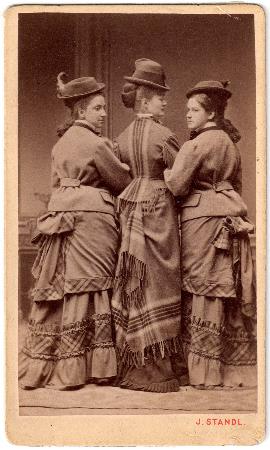 Mizi Duschek z Anko in Vero Jelačićalbuminski odtis1875
10,3 × 6,1 cmMUO 21425Mizi Duschek with Anka and Vera Jelačićalbumen print1875
10.3 × 6.1 cmMUO 21425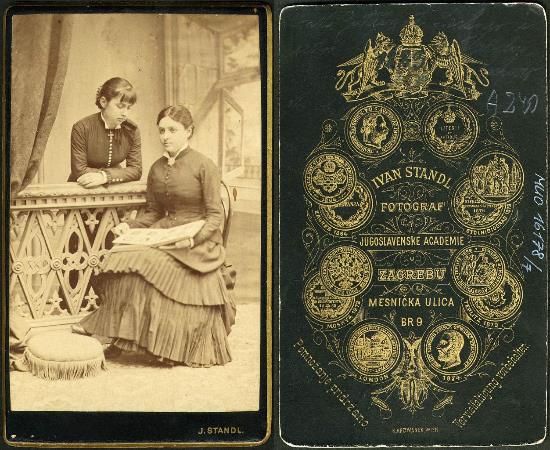 Anka Guteša in Vjekoslava Lechneralbuminski odtis1879–188110,2 × 6,1 cmMUO 16178/7Anka Guteša and Vjekoslava Lechneralbumen print1879–188110.2 × 6.1 cmMUO 16178/7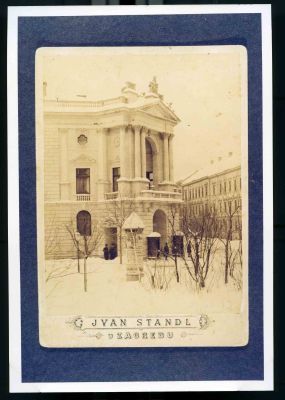 Palača barona Ljudevita Vraniczanyja na jugozahodnem delu Zrinjevca albuminski odtis1890-eMGZ fot. 17362Baron Ljudevit Vranyczany's Palace in the south-western part of Zrinski Square albumen print1890sMGZ fot. 17362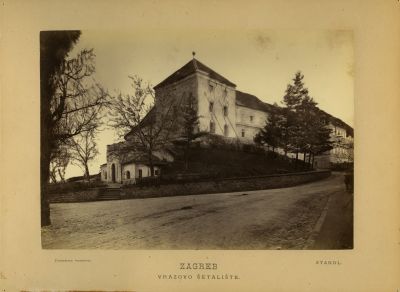 Vrazovo sprehajališče s Popovim stolpomalbuminski odtiskonec l. 188018,4 × 25 cmMGZ fot. 1271Vraz promenade with Popov Toranj albumen printend of 188018.4 × 25 cmMGZ fot. 1271